                КАРАР	                 РЕШЕНИЕ       «06» июль  2022 й.                               № 263                            «06»  июля 2022 г.О внесении изменений в решение Совета сельского поселения Тузлукушевский сельсовет муниципального района Белебеевский район Республики Башкортостан от 24 сентября 2021 года № 168 «Об утверждении Положения о муниципальном контроле в сфере благоустройства в сельском поселении Тузлукушевский сельсовет муниципального района Белебеевский район Республики Башкортостан»          В соответствии со статьей 49 Федерального закона от 31 июля 2020 года № 248-ФЗ  «О государственном контроле (надзоре) и муниципальном контроле в Российской Федерации», статьей 14 Федерального закона от 6 октября 2003 года № 131-ФЗ «Об общих принципах организации местного самоуправления в Российской Федерации», руководствуясь Уставом сельского поселения Тузлукушевский сельсовет муниципального района Белебеевский район Республики Башкортостан, Совет сельского поселения Тузлукушевский сельсовет муниципального района Белебеевский район Республики БашкортостанРЕШИЛ:          1. Внести в Положение о муниципальном контроле в сфере благоустройства в сельском поселении Тузлукушевский сельсовет муниципального района  Белебеевский район Республики Башкортостан следующие изменения:             1.1 абзац 2 пункта 21 изложить в следующей редакции:«Предостережение о недопустимости нарушения обязательных требований объявляется и направляется контролируемому лицу в порядке, предусмотренном Федеральным законом от 31.07.2020г. №248-ФЗ «О государственном контроле (надзоре) и муниципальном контроле в Российской Федерации», и должно содержать указание на соответствующие обязательные требования, предусматривающий их нормативный правовой акт, информацию о том, какие конкретно действия (бездействие) контролируемого лица могут привести или приводят к нарушению обязательных требований, а также предложение о принятии мер по обеспечению соблюдения данных требований и не может содержать требование представления контролируемым лицом сведений и документов. Типовая форма утверждена приказом Минэкономразвития России от 31.03.2021 № 151 «О типовых формах документов, используемых контрольным (надзорным) органом.»».            2. Настоящее Решение вступает в силу с момента его обнародования.            3. Обнародовать настоящее решение в здании Администрации сельского поселения Тузлукушевский сельсовет муниципального района Белебеевский  район Республики Башкортостан и разместить на официальном сайте сельского поселения Тузлукушевский сельсовет муниципального района Белебеевский   район Республики Башкортостан.           4. Контроль за исполнением настоящего решения возложить на постоянную комиссию по развитию предпринимательства, земельным вопросам, благоустройству, экологии и социально-гуманитарным вопросам.Глава сельского поселения                                                                 Л.М.Харисова  БАШKОРТОСТАН   РЕСПУБЛИКАҺЫБƏЛƏБƏЙ  РАЙОНЫ МУНИЦИПАЛЬ  РАЙОНЫНЫҢ    ТУЗЛЫКЫУЫШ   АУЫЛ  СОВЕТЫ   АУЫЛ  БИЛӘМӘҺЕ  СОВЕТЫ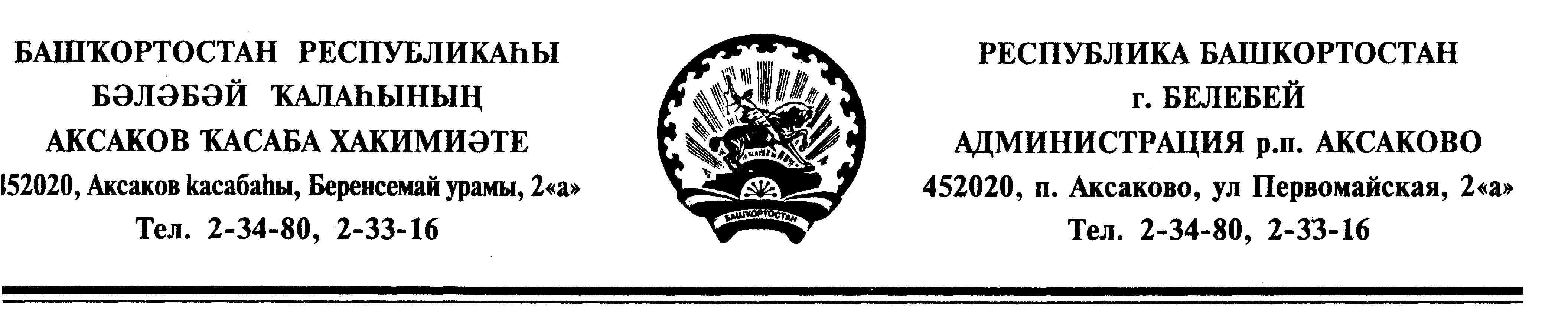 СОВЕТ СЕЛЬСКОГО ПОСЕЛЕНИЯ ТУЗЛУКУШЕВСКИЙ СЕЛЬСОВЕТМУНИЦИПАЛЬНОГО РАЙОНАБЕЛЕБЕЕВСКИЙ РАЙОНРЕСПУБЛИКИ БАШКОРТОСТАН